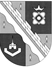 администрация МУНИЦИПАЛЬНОГО ОБРАЗОВАНИЯ                                           СОСНОВОБОРСКИЙ ГОРОДСКОЙ ОКРУГ  ЛЕНИНГРАДСКОЙ ОБЛАСТИПОСТАНОВЛЕНИЕот 27/12/2018 № 2835Об организации световой маскировки  территории муниципального образования Сосновоборский городской округЛенинградской области при угрозе и введении военных действий В соответствие с Федеральный закон от 12.02.1998 N 28-ФЗ
"О гражданской обороне", с Федеральным законом от 06 октября 2003 года № 131-ФЗ «Об общих принципах организации местного самоуправления в Российской Федерации», СНиП 2.01.53-84 «Световая маскировка населенных пунктов и объектов народного хозяйства», уставом муниципального образования Сосновоборский городской округ, администрация муниципального образования Сосновоборский городской округ Ленинградской области постановляет: 1. Утвердить Положение об организации световой маскировки   территории  Сосновоборского  городского округа при угрозе и ведении военных действий (приложение 1). 2. Утвердить должностной состав группы организации световой маскировки  территории  Сосновоборского городского округа при угрозе и ведении военных действий   (приложение 2). 3. Утвердить Календарный план основных мероприятий световой маскировки  территории  Сосновоборского  городского округа при угрозе и ведении военных действий, при режиме частичного затемнения, при режиме полного затемнения (приложение 3). 4. Утвердить инструкцию руководителю структурного подразделения по светомаскировке (приложение 4). 5. Утвердить перечень организаций, независимо от форм собственности, расположенных на территории Сосновоборского городского округа, подлежащих светомаскировке в военное время, при угрозе и ведении военных действий (приложение 5). 6. Рекомендовать руководителям организаций независимо от форм собственности, расположенных на территории Сосновоборского городского округа, предусмотреть в бюджетах финансовые расходы на создание запасов материально –технических средств, необходимых для проведения мероприятий по световой и другим видам маскировки.7. Общему отделу администрации (Баскакова К.Л.) обнародовать настоящее постановление на электронном сайте городской газеты «Маяк».          8. Настоящее постановление вступает в силу со дня подписания.         9. Контроль за исполнением настоящего постановления возложить на заместителя главы администрации по безопасности, правопорядку и организационным вопросам.Первый заместитель главы администрации Сосновоборского городского округа 	    В.Е. Подрезов (Приложение № 1)ПОЛОЖЕНИЕоб организации световой маскировки  территории  Сосновоборского  городского округа   при угрозе и ведении военных действий.	1. Общие положения.1.1. Настоящее Положение определяет цели, основные принципы планирования, обеспечения и проведения мероприятий по световые маскировки (далее по тексту-светомаскировка) территории    Сосновоборского городского округа при угрозе ведения военных действий и ведении военных действий. 1.2. Планирование мероприятий светомаскировки осуществляется заблаговременно, в мирное время, и предусматривает их проведение в соответствии с требованиями законодательства в области гражданской обороны (далее – ГО) и нормативно правовыми актами администрации Сосновоборского  городского округа    1.3. Общий контроль за планированием и выполнением светомаскировочных мероприятий осуществляет группа   по организации световой маскировки (при угрозе и ведении военных действий). 1.4. Состав группы организации световой маскировки  Сосновоборского городского округа утверждается постановлением администрации Сосновоборского  городского округа. 1.5. Решения о выполнении мероприятий по светомаскировке оформляются постановлениями и распоряжениями администрации Сосновоборского  городского округа - руководителя гражданской обороны Сосновоборского  городского округа. 1.6. Контроль за планированием и выполнением светомаскировочных мероприятий на объектах, находящихся в эксплуатации или управлении хозяйствующих субъектов всех форм собственности, осуществляют руководители, работники, уполномоченные на решение задач по гражданской обороне и назначенные соответствующими приказами ответственные лица за светомаскировку. 2. Основные мероприятия светомаскировки. 2.1. По режиму частичного затемнения (далее - "Ч3"). Режим частичного затемнения вводится постановлением Правительства Российской Федерации на весь период угрозы ведения военных действий и отменяется после прекращения этой угрозы. Режим «ЧЗ» не должен нарушать нормальную деятельность населенных пунктов и объектов экономики. Основное назначение режима "Ч3" заключается в проведении подготовительных мероприятий, необходимых для введения режима полного затемнения (далее по тексту - "ПЗ"). Режим "Ч3" вводится путем выполнения следующих мероприятий: 2.1.1. Рекламное, витринное освещение, установки для архитектурной подсветки, освещение парков, стадионов полностью отключаются от источников питания или электрических сетей со снятием предохранителей и отсоединением катушек контакторов магнитных пускателей. 2.1.2. Наружное освещение улиц, дорог, мостов, тротуаров, учреждений и объектов с освещенностью 4 лк и выше - снижается путем отключения 50% светильников; от 2 лк -25% светильников, путем отключения светильников от источников питания или электрических сетей со снятием предохранителей. Вместо отключения возможно удаление соответствующего количества ламп или установка ламп пониженной мощности (снижение напряжения) в сетях уличного освещения без дистанционного управления. 2.1.3. Отключение наружных светильников, установленных над входами (въездами), габаритных огней светового ограждения высотных зданий и сооружений, снижение освещенности пешеходных дорог, мостиков, аллей, автостоянок, внутренних служебных, хозяйственных и пожарных проездов, а также улиц и дорог со средней освещенностью 2 лк и ниже - не производится. 2.1.4. Внутреннее освещение жилых, общественных и вспомогательных зданий, торговых объектов и т.п. снижается до уровня: при освещении от газоразрядных ламп - от 1500 лк до 5 лк; при освещении от ламп накаливания - от 750 лк до 3 лк в зависимости от разряда зрительной работы. 2.1.5. Места проведения наружных аварийно-спасательных и других неотложных работ (далее - АСиДНР) предусматривается освещать от 1 лк до 20 лк в зависимости от разряда зрительных работ. 2.1.6. Время выполнения мероприятий "ЧЗ" составляет не более 16 часов. 2.2. По режиму полного затемнения (далее по тексту - "ПЗ"). Режим полного затемнения вводится по сигналу "Воздушная тревога". Включение освещения в объеме режима "ЧЗ" производится по сигналу "Отбой воздушной тревоги».2.2.1. На объектах, прекращающих работу по сигналу "Воздушная тревога", в помещениях жилых, общественных и вспомогательных зданий производится полное отключение освещения. 2.2.2. Отключается наружное освещение объектов, улиц и других потребителей, указанных в подпунктах 2.1.2, 2.1.3. настоящего Положения 2.2.3. В местах проведения АСиДНР допускается наличие освещения, но не более 0,2 лк. 2.2.4. Транспорт останавливается, световые сигнальные огни гасятся, светофоры отключаются. 2.2.5. Время выполнения мероприятий "ПЗ" не должно превышать 3 минут. 3. Ответственность за невыполнение мероприятий по планированию и выполнению светомаскировки Неисполнение должностными лицами и гражданами обязанностей по проведению мероприятий планирования и выполнения светомаскировки влечет ответственность в соответствии с законодательством Российской Федерации. 4. Типовые приложения к Плану перевода территорий и объектов, расположенных  территории  Сосновоборского  городского округа, на режим светомаскировки при угрозе и ведении военных действий: 4.1. Положение «Об организации световой маскировки  территории   Сосновоборского городского округа при угрозе и ведении военных действий». 4.2. Календарный план основных мероприятий световой маскировки (населенного пункта, объекта и территории хозяйствующих субъектов всех форм собственности, подразделения) при режиме частичного затемнения, режиме полного затемнения (Приложение 1 к положению об организации световой маскировки территории Сосновоборского городского округа при угрозе и ведении военных действий) 4.3. Организационно-техническое решение по светомаскировке в режиме частичного затемнения. 4.4. Расчет сил и средств для контроля эффективности мероприятий светомаскировки. 4.5. Приказ о назначении ответственных лиц за светомаскировку объекта (здания, территории, подразделения). (Приложение № 2)Должностной состав группы организации световой маскировки Сосновоборского  городского округа    при угрозе и ведении военных действий1. Руководство группы организации энергоснабжения и светомаскировки (далее - Группа): 1.1. Руководитель Группы –  председатель комитета по  управлению ЖКХ администрации Сосновоборского  городского округа.    1.2. Заместитель руководителя группы –директор СМБУ «СПЕЦАВТОТРАНС».1.3. Секретарь Группы –  специалист отдела ЖКХ.2. Члены Группы: 2.1. Помощник по общему контролю за выполнением мероприятий светомаскировки – специалист СМБУ «СПЕЦАВТОТРАНС». 2.2. Помощник по контролю за отключением уличного освещения города – специалист СМБУ «СПЕЦАВТОТРАНС».2.3. Помощники по контролю за отключением наружного освещения и светомаскировки многоквартирных домов – директора управляющих компаний (по согласованию). 2.4. Помощники по контролю за светомаскировкой производственных территорий и объектов – руководители хозяйствующих объектов. 2.5. Помощники по контролю за светомаскировкой торговых объектов и объектов оказания услуг населению – руководители предприятий торговли. 2.6. Помощники по контролю светомаскировки объектов и территорий учреждений образования и культуры – руководители учреждений образования и культуры. 2.7. Помощник по организации общественного порядка контроля за прекращением движения автотранспорта по сигналу «Воздушная тревога» -  начальник ОМВД России по г. Сосновый Бор (по согласованию). 2.8. Помощник по обеспечению связи и передачи информации – оперативный дежурный ЕДДС   администрации Сосновоборского городского округа.(Приложение 3)КАЛЕНДАРНЫЙ ПЛАН  основных мероприятий световой маскировки  территории  Сосновоборского  городского округа при угрозе и ведении военных действий, при режиме частичного затемнения, при режиме полного затемнения   Условные обозначения: «Ч» - время начала мероприятий после получения сигнала; «ЧЗ» - режим частичного затемнения; «ПЗ» - режим полного затемнения;(Приложение 4)ИНСТРУКЦИЯруководителю структурного подразделения по светомаскировке	Системой Гражданской обороны предусматривается два режима светомаскировки: 	1. Режим частичного затемнения, который вводится особым постановлением Правительства РФ при угрозе нападения противника и должен быть выполнен в срок не более 16 часов. 	2. Режим полного затемнения, который вводится по сигналу "Воздушная тревога" и должен быть выполнен в течение 3 минут. Режим частичного затемнения предусматривает в первую очередь так называемый механический способ маскировки, который заключается в закрытии световых проемов светомаскировочными материалами. 	В соответствии с этим в каждом цехе (отделе) должны быть изготовлены шторы из светомаскировочного материала (бумаги, плотной черной ткани). 	Строительные световые фонари и оконные проемы больших размеров окрашиваются масляной краской. 	Кроме этого при режиме частичного затемнения предусмотрен и светотехнический способ светомаскировки, который предусматривает ограничение внутреннего освещения. В этом случае сокращается освещение на 50 % путем отключения половины светильников, что обеспечивает продолжение производственной деятельности в цехе (отделе). 	Светомаскировка по режиму полного затемнения предусматривает отключение всего электроосвещения на предприятии. 	Планом перевода объекта на режим светомаскировки с полным затемнением предусматривается централизованное отключение освещения цехов (отделов) от фидерных и групповых щитов освещения (согласно схемы электроснабжения каждого цеха (отдела). 	По сигналу "Воздушная тревога" необходимо: 	1. В цехах (отделах) немедленно прекратить все работы. 	2. Безаварийно отключить станки, электроприборы и т.п., энергетические сети (газ, воду, электроэнергию). 	3. Приступить силами подразделения к светомаскировке согласно п. И. 	4. По окончании светомаскировки доложить по телефону в штаб гражданской обороны предприятия (тел.8(81369)62843) (Приложение 5)Перечень   организаций, независимо от форм собственности, расположенных на территории  Сосновоборского городского округа, подлежащих светомаскировке в военное время, при угрозе и ведении военных действий   № Содержание выполняемых мероприятийОтводимое времяОтводимое времяСроки выполнения от «Ч»Сроки выполнения от «Ч»Сроки выполнения от «Ч»Сроки выполнения от «Ч»Сроки выполнения от «Ч»Сроки выполнения от «Ч»Сроки выполнения от «Ч»Сроки выполнения от «Ч»Сроки выполнения от «Ч»Сроки выполнения от «Ч»Сроки выполнения от «Ч»Сроки выполнения от «Ч»Сроки выполнения от «Ч»Сроки выполнения от «Ч»Сроки выполнения от «Ч»Сроки выполнения от «Ч»Сроки выполнения от «Ч»Сроки выполнения от «Ч»Сроки выполнения от «Ч»Сроки выполнения от «Ч»Сроки выполнения от «Ч»Сроки выполнения от «Ч»Сроки выполнения от «Ч»Сроки выполнения от «Ч»Сроки выполнения от «Ч»Сроки выполнения от «Ч»Сроки выполнения от «Ч»Сроки выполнения от «Ч»Сроки выполнения от «Ч»Сроки выполнения от «Ч»Сроки выполнения от «Ч»Сроки выполнения от «Ч»Ответственные исполнителиОтветственные исполнителиОтметка о исполненииминутыминутыминутыминутыминутыминутыминутыминутыминутыминутыминутыминутыминутыминутыминутычасычасычасычасычасычасычасычасычасычасычасычасычасысуткисуткисуткисуткисутки310101515202025304040406060244669912121616222223455123345566778910101011111213131414151516161717181819202122222323241. Мероприятия при переводе на режим частичного затемнения (включая мероприятия по контролю) 1. Мероприятия при переводе на режим частичного затемнения (включая мероприятия по контролю) 1. Мероприятия при переводе на режим частичного затемнения (включая мероприятия по контролю) 1. Мероприятия при переводе на режим частичного затемнения (включая мероприятия по контролю) 1. Мероприятия при переводе на режим частичного затемнения (включая мероприятия по контролю) 1. Мероприятия при переводе на режим частичного затемнения (включая мероприятия по контролю) 1. Мероприятия при переводе на режим частичного затемнения (включая мероприятия по контролю) 1. Мероприятия при переводе на режим частичного затемнения (включая мероприятия по контролю) 1. Мероприятия при переводе на режим частичного затемнения (включая мероприятия по контролю) 1. Мероприятия при переводе на режим частичного затемнения (включая мероприятия по контролю) 1. Мероприятия при переводе на режим частичного затемнения (включая мероприятия по контролю) 1. Мероприятия при переводе на режим частичного затемнения (включая мероприятия по контролю) 1. Мероприятия при переводе на режим частичного затемнения (включая мероприятия по контролю) 1. Мероприятия при переводе на режим частичного затемнения (включая мероприятия по контролю) 1. Мероприятия при переводе на режим частичного затемнения (включая мероприятия по контролю) 1. Мероприятия при переводе на режим частичного затемнения (включая мероприятия по контролю) 1. Мероприятия при переводе на режим частичного затемнения (включая мероприятия по контролю) 1. Мероприятия при переводе на режим частичного затемнения (включая мероприятия по контролю) 1. Мероприятия при переводе на режим частичного затемнения (включая мероприятия по контролю) 1. Мероприятия при переводе на режим частичного затемнения (включая мероприятия по контролю) 1. Мероприятия при переводе на режим частичного затемнения (включая мероприятия по контролю) 1. Мероприятия при переводе на режим частичного затемнения (включая мероприятия по контролю) 1. Мероприятия при переводе на режим частичного затемнения (включая мероприятия по контролю) 1. Мероприятия при переводе на режим частичного затемнения (включая мероприятия по контролю) 1. Мероприятия при переводе на режим частичного затемнения (включая мероприятия по контролю) 1. Мероприятия при переводе на режим частичного затемнения (включая мероприятия по контролю) 1. Мероприятия при переводе на режим частичного затемнения (включая мероприятия по контролю) 1. Мероприятия при переводе на режим частичного затемнения (включая мероприятия по контролю) 1. Мероприятия при переводе на режим частичного затемнения (включая мероприятия по контролю) 1. Мероприятия при переводе на режим частичного затемнения (включая мероприятия по контролю) 1. Мероприятия при переводе на режим частичного затемнения (включая мероприятия по контролю) 1. Мероприятия при переводе на режим частичного затемнения (включая мероприятия по контролю) 1. Мероприятия при переводе на режим частичного затемнения (включая мероприятия по контролю) 1. Мероприятия при переводе на режим частичного затемнения (включая мероприятия по контролю) 1. Мероприятия при переводе на режим частичного затемнения (включая мероприятия по контролю) 1. Мероприятия при переводе на режим частичного затемнения (включая мероприятия по контролю) 1. Мероприятия при переводе на режим частичного затемнения (включая мероприятия по контролю) 1. Мероприятия при переводе на режим частичного затемнения (включая мероприятия по контролю) 1. Мероприятия при переводе на режим частичного затемнения (включая мероприятия по контролю) 1.1 Снижение уровня освещенности на линиях уличного освещения поселения, согласно подпунктов 2.1.1., 2.1.2. 2.1.3 статьи 2 Положения12 часов 12 часов время время Предель-ное время Руководители уполномочен-ных сетевых организаций 1.2Снижение уровня наружного освещения объектов и территорий хозяйствующих субъектов, согласно статьи 2 Положения 10 часов10 часовРуководители хозяйствующих субъектов 1.3Снижение уровня освещенности до 2 лк наружного освещения перед подъездами домов 6 часов 6 часов Управляющие организации, жители1.4Снижение уровня внутренней освещенности жилых помещений и помещений хозяйствующих субъектов согласно, подпункта 2.1.4. статьи 2 Положения15 часов15 часовЖители, уполномоченные лица хозяйствующих субъектов, ответственные жители за светомаскиро-вку  1.6Контроль и организация мероприятий световой маскировкиПериод угрозы ведения военных действийПериод угрозы ведения военных действийЧлены группы контроля, уполномоченные лица хозяйствующих субъектов2. Мероприятия при переводе на режим полного затемнения по сигналу  «ВОЗДУШНАЯ ТРЕВОГА» 2. Мероприятия при переводе на режим полного затемнения по сигналу  «ВОЗДУШНАЯ ТРЕВОГА» 2. Мероприятия при переводе на режим полного затемнения по сигналу  «ВОЗДУШНАЯ ТРЕВОГА» 2. Мероприятия при переводе на режим полного затемнения по сигналу  «ВОЗДУШНАЯ ТРЕВОГА» 2. Мероприятия при переводе на режим полного затемнения по сигналу  «ВОЗДУШНАЯ ТРЕВОГА» 2. Мероприятия при переводе на режим полного затемнения по сигналу  «ВОЗДУШНАЯ ТРЕВОГА» 2. Мероприятия при переводе на режим полного затемнения по сигналу  «ВОЗДУШНАЯ ТРЕВОГА» 2. Мероприятия при переводе на режим полного затемнения по сигналу  «ВОЗДУШНАЯ ТРЕВОГА» 2. Мероприятия при переводе на режим полного затемнения по сигналу  «ВОЗДУШНАЯ ТРЕВОГА» 2. Мероприятия при переводе на режим полного затемнения по сигналу  «ВОЗДУШНАЯ ТРЕВОГА» 2. Мероприятия при переводе на режим полного затемнения по сигналу  «ВОЗДУШНАЯ ТРЕВОГА» 2. Мероприятия при переводе на режим полного затемнения по сигналу  «ВОЗДУШНАЯ ТРЕВОГА» 2. Мероприятия при переводе на режим полного затемнения по сигналу  «ВОЗДУШНАЯ ТРЕВОГА» 2. Мероприятия при переводе на режим полного затемнения по сигналу  «ВОЗДУШНАЯ ТРЕВОГА» 2. Мероприятия при переводе на режим полного затемнения по сигналу  «ВОЗДУШНАЯ ТРЕВОГА» 2. Мероприятия при переводе на режим полного затемнения по сигналу  «ВОЗДУШНАЯ ТРЕВОГА» 2. Мероприятия при переводе на режим полного затемнения по сигналу  «ВОЗДУШНАЯ ТРЕВОГА» 2. Мероприятия при переводе на режим полного затемнения по сигналу  «ВОЗДУШНАЯ ТРЕВОГА» 2. Мероприятия при переводе на режим полного затемнения по сигналу  «ВОЗДУШНАЯ ТРЕВОГА» 2. Мероприятия при переводе на режим полного затемнения по сигналу  «ВОЗДУШНАЯ ТРЕВОГА» 2. Мероприятия при переводе на режим полного затемнения по сигналу  «ВОЗДУШНАЯ ТРЕВОГА» 2. Мероприятия при переводе на режим полного затемнения по сигналу  «ВОЗДУШНАЯ ТРЕВОГА» 2. Мероприятия при переводе на режим полного затемнения по сигналу  «ВОЗДУШНАЯ ТРЕВОГА» 2. Мероприятия при переводе на режим полного затемнения по сигналу  «ВОЗДУШНАЯ ТРЕВОГА» 2. Мероприятия при переводе на режим полного затемнения по сигналу  «ВОЗДУШНАЯ ТРЕВОГА» 2. Мероприятия при переводе на режим полного затемнения по сигналу  «ВОЗДУШНАЯ ТРЕВОГА» 2. Мероприятия при переводе на режим полного затемнения по сигналу  «ВОЗДУШНАЯ ТРЕВОГА» 2. Мероприятия при переводе на режим полного затемнения по сигналу  «ВОЗДУШНАЯ ТРЕВОГА» 2. Мероприятия при переводе на режим полного затемнения по сигналу  «ВОЗДУШНАЯ ТРЕВОГА» 2. Мероприятия при переводе на режим полного затемнения по сигналу  «ВОЗДУШНАЯ ТРЕВОГА» 2. Мероприятия при переводе на режим полного затемнения по сигналу  «ВОЗДУШНАЯ ТРЕВОГА» 2. Мероприятия при переводе на режим полного затемнения по сигналу  «ВОЗДУШНАЯ ТРЕВОГА» 2. Мероприятия при переводе на режим полного затемнения по сигналу  «ВОЗДУШНАЯ ТРЕВОГА» 2. Мероприятия при переводе на режим полного затемнения по сигналу  «ВОЗДУШНАЯ ТРЕВОГА» 2. Мероприятия при переводе на режим полного затемнения по сигналу  «ВОЗДУШНАЯ ТРЕВОГА» 2. Мероприятия при переводе на режим полного затемнения по сигналу  «ВОЗДУШНАЯ ТРЕВОГА» 2. Мероприятия при переводе на режим полного затемнения по сигналу  «ВОЗДУШНАЯ ТРЕВОГА» 2. Мероприятия при переводе на режим полного затемнения по сигналу  «ВОЗДУШНАЯ ТРЕВОГА» 2. Мероприятия при переводе на режим полного затемнения по сигналу  «ВОЗДУШНАЯ ТРЕВОГА» 2.1Полное отключение освещения жилых помещений и помещений хозяйствующих субъектов, прекращающих работу по сигналу «ВОЗДУШНАЯ ТРЕВОГА» 3 минуты 3 минуты 2.2Отключение наружного освещения территории поселения 3 минуты 3 минуты 2.3Прекращение движения транспорта, отключение световых приборов автомобилей 3 минуты 3 минуты 2.4Контроль за выполнением световой маскировки До поступления сигнала «Отбой воздушной тревоги» До поступления сигнала «Отбой воздушной тревоги» № п/пНаименование организации1Филиал «Концерна «Росэнергоатом» «Ленинградская атомная станция»2ФГУП «РосРАО» Филиал «Северо-Западный территориальный округ»3Филиал АО «Центральное конструкторское бюро машиностроения»4АО НИИ «Научно – исследовательский институт оптико-электронного приборостроения»5ООО «Ленинградская АЭС-АВТО»6ФГБУЗ «ЦМСЧ № 38» ФМБА России7ФГБУЗ «Центр гигиены и эпидемиологии № 38» ФМБА России8Территориальный отдел «Межрегионального управления №122 ФМБА России» по г. Сосновый Бор Ленинградской области 9СМУП «Теплоснабжающее предприятие»10СМУП «Водоканал»11Концерн «Титан-2».12Лен. АЭР - филиал ОАО «Атомэнергоремонт»13ФГУП«НИТИ им. А.П.Александрова»